上海锦湖日丽塑料有限公司2019届应届生招聘锦湖日丽,于2000年由锦湖石化与上海日之升共同投资组建，是少数持续专注在PC/ABS、ABS领域，拥有原料和相容剂聚合技术的塑料改性企业。作为改性行业的技术专家，我们认为：更好的职业发展，不是“随大流”，选择去跨国公司、大型主机厂，成为其中一枚“螺丝钉”；而是选择各专业领域真正的领导者，更快地提升专业技能，成为将帅之才。锦湖日丽—PC/ABS、ABS改性塑料专家与技术领导者。选择加入锦湖日丽，能力提升更快，获得更好的职业发展！招聘职位材料研发工程师        招聘人数：20人      首年年薪11万职责描述：1、参与塑料改性新材料的研发； 2、准确把握客户对材料的应用要求，并据此独立进行配方设计； 3、准确判断并解决材料应用过程中的问题； 4、负责收集整理塑料改性相关文献资料，并定期内部交流，进行技术积累。 任职要求：1、硕士及以上学历，高分子材料、化工相关专业； 2、有在改性塑料行业快速发展成行业内专业精英的强烈意愿。材料研发助理工程师        招聘人数：6人    首年年薪约8.5万职责描述：1、准确把握客户对材料的应用要求，并据此提供选材方案并进行配方设计； 2、协助研发工程师处理并解决材料应用过程中的问题；3、协助研发工程师参与塑料改性新材料的研发； 4、负责收集整理塑料改性相关文献资料，并定期内部交流，进行技术积累。 任职要求：1、本科学历，高分子材料、化工相关专业； 2、有在改性塑料行业快速发展成行业内专业精英的强烈意愿。自动化工程师       招聘人数：5人          首年年薪11万职责描述：
1、负责控制系统方案设计、以及使用相关软件（如Labview、Matlab、PLC）编写控制程序；
2、负责公司自动化系统实施方案设计、设备选型、施工图设计、安装指导、调试和技术文件编制及内部用户培训；
3、根据现场要求设计电气原理图；
4、负责主流的进口变频器、压力变送器、温度变送器、等各类仪表仪器的选型及自动化设备安装调试；
5、辅助聚合物加工设备或者辅助装备的设计、开发和改造。
任职要求：
1、硕士学历，熟练掌握英语，机械、自动化相关专业；
2、熟悉使用AUTOCAD软件；熟悉至少一种组态软件，如WINCC；
3、熟悉可编程控制器的编程、调试工作，变频器的设计应用和调试工作；
4、强烈的学习意愿，有志成为行业精英。CAE工程师           招聘人数5人           首年年薪11万         职责描述：1、具备较强的塑料模具、结构设计知识；2、能熟练应用常见的模拟软件（如Moldflow、Ansys等)，并能对模拟结果进行分析、诊断、理论解释并提出优化设计方案；3、配合材料研发、部门要求协助完成现有项目的模拟分析、问题诊断工作；4、负责收集、整理和解读材料与模拟应用相关文献，并定期交流与培训。任职要求：1、硕士学历，工程力学、高分子材料、机械等相关专业；2、学习能力强，具备较强的专项研究能力；3、具备一定的英语读写能力；4、有在高分子行业成长为专家的强烈意愿。测试技术员       招聘人数20人           首年年薪约8.5万职责描述：1、按时间要求对生产产品、样品、小试、原材料的物性测试并对结果做出相应的判断；2、根据测试结果出具产品检测报告；3、现场维护与设备保养4、协助质量管理人员对产品异常进行分析调查；5、对现场操作或环境改善提出改进的办法；任职要求：1、本科学历，高分子、材料相关专业；2、主动进取、敬业、对工作充满激情；3、善于学习，乐于学习；4、沟通协调能力较强。后备生产管理人才    工作地点：上海        招聘人数：15人职责描述：1、质量检验、材料测试、小批量试料、生产等基础技术岗位轮岗实习；2、生产现场配料、设备参数调试等生产现场工作；3、其他涉及到现场的技术性工作。任职要求：1、本科学历，材料、化工等相关专业，通过色觉测试；2、认同公司核心价值观；3、有在改性塑料行业快速发展成行业内精英的强烈意愿。销售工程师        工作地点：上海        招聘人数：10人职责描述：1、负责收集、整理、分析市场信息，发现销售机会；2、负责牵头组织市场、研发等相关部门进行项目策划，形成初步项目计划；3、负责牵头组织实施既定项目计划，必要时寻求各方支持；4、负责与客户进行商业谈判，取得订单并参与合同评审；5、负责货款回收及参与客户信用调查等。任职要求：1、本科及以上学历，高分子材料、化工相关专业；2、较强的成就导向和一定的影响力；3、良好的顾客服务意识和沟通协调能力。薪酬福利1、研究生起点年薪11万以上。2、应届生人才引进落户可获企业最高加分5分。3、接受前沿、高品质、定制化的培训。4、按照上海市相关规定缴纳社会保险和住房公积金，医疗补充商业险（门急诊等），年度高品质的健康体检。5、供应茶籽油、有机水果、无公害蔬菜等非转基因食品的员工食堂。6、每两年至少组织一次旅游，线路国内外自选。7、大型的员工年会。联系方式联系人：刘先生地址：上海市闵行区华漕镇纪高路1399号人力资源部电话：021-62969608  传真：021-62969622 简历投递链接：http://kumhosunny.gllue.com/portal/campusposition/list?page=1&gql=或关注锦湖日丽公众号：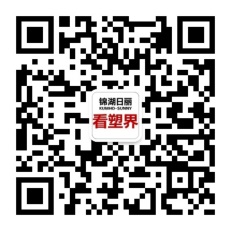 